Региональный этап Всероссийской олимпиады профессионального мастерства по укрупненным группам специальностей среднего профессионального образования УГС СПО 49.00.00 Физическая культура и спорт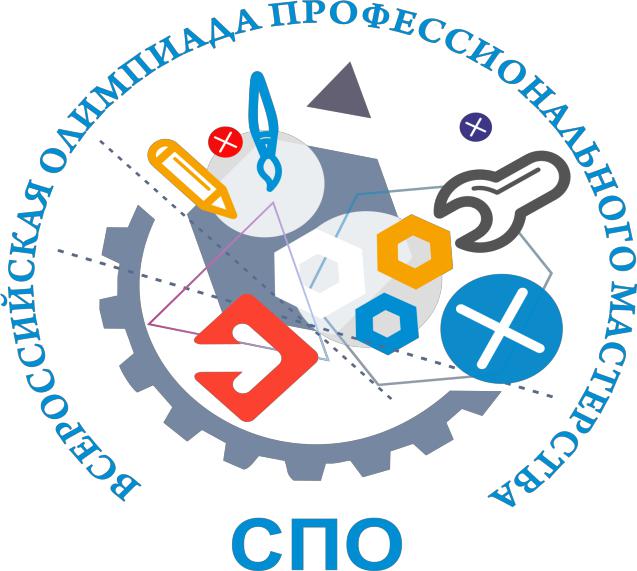 Оценочные средства к инвариантной части практического задания II уровняОПИСАНИЕ ТЕХНИКИ И МЕТОДИКИ ОБУЧЕНИЯ ДВИГАТЕЛЬНЫМ ДЕЙСТВИЯМ(акробатика)Время, отводимое на выполнение задания – 2 академических часа (90 минут)Максимальное количество баллов - 35 (Задача № 1 максимальное количество - 15 баллов, Задача № 2 максимальное количество - 20 баллов).ЗАДАЧА №1Текст задачи: опишите технику кувырка вперед, типичные ошибки при выполнении двигательного действия. Оформите данные в таблице.Таблица 1Карта описания двигательного действияЗАДАЧА №2Текст задачи: подберите упражнения, для обучения кувырку вперед, учитывая все этапы обучения двигательному действию; определите частную задачу для каждого упражнения, определите методы обучения и методические приемы; укажите организационно-методические указания. Оформите данные в таблице.Таблица 2Содержание этапов обучения элементуУсловия выполнения задачзадание выполняется в учебной аудитории;для выполнения задания каждому участнику Олимпиады обеспечивается доступ к персональному компьютеру с необходимым установленным офисным программным обеспечением WPS Office для выполнения задания в программе WPS Writer;оформить результаты работы следует в редакторе WPS Writer, шрифт Times New Roman, интервал 1,5, шрифт 14 кегль, параметры страницы: слева 2 см, справа 1,5 см, сверху 2 см и снизу 2 см. Абзацный отступ 12 мм.время, отводимое на выполнение: задача № 1 – 30 минут, задача № 2 – 60 минут.для  выполнения  задания  участнику предоставляется  инструкция  по  выполнениюзадания.Название элементаТехника выполненияэлементаТипичные ошибкиТипичные ошибкиТипичные ошибкиТипичные ошибкиТипичные ошибкиЧастная задачаСодержаниеО.М.У.